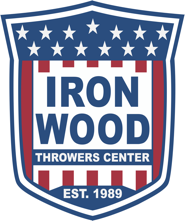 IRON WOOD THROWERS CENTER1620 ID-53, RATHDRUM, ID, 83858IronWood.ThrowersCenter@gmail.com II 206-495-2131Athlete Registration and Liability FormDATE_______________ATHLETE INFORMATIONNAME ______________________________CELL PHONE _______________________EMAIL ______________________________HOME ADDRESS___________________________________________________			___________________________________________________SCHOOL _________________________.     YEAR IN SCHOOL _________SOCIAL MEDIA	Instagram ____________________	Facebook ____________________	Twitter _______________________EVENTS/PR’s	Shot put ___________	Discus _____________	Javelin _____________	Hammer ___________GOALS _____________________________________________________________________________________________________________________________PARENT/GUARDIAN INFORMATIONNAME _______________________________RELATIONSHIP _______________________CELL PHONE _________________________EMAIL ________________________________HOME ADDRESS __________________________________________________		__________________________________________________DESIRED TRAINING/INSTRUCTION SCHEDULEPayment by Cash, Check, or Venmo. (CHOOSE ONE OPTION BELOW)
-ANNUAL MEMBERSHIP (Walk-in access during daily open hours) $1200	Scheduled walk-in hours, M-F 3-7pm. -MONTHLY MEMBERSHIP (Walk-in access during daily open hours) $120	Scheduled walk-in hours, M-F 3-7pm.-INDIVIDUAL/SMALL GROUP INSTRUCTION (By appt.) $30/hourWeekend or holiday training sessions outside of Walk-in Hours. Can be 1-on-1, or small group setting. BY APPOINTMENT ONLY.-TRAINING PLAN (Throwing/Lifting Plan for 8 Weeks) $50START DATE _________________________NOTES/COMMENTS _______________________________________________________________________________________________________________________________________________________________________________________________________________________________________________________________________________________________________________________MEDICAL/PREVIOUS INJURY INFORMATIONALLERGIES _______________________________________________________SURGERIES (type/date) ______________________________________________________________________________________________________________CURRENT/PREVIOUS CONDITIONS OR INJURIES THAT MAY AFFECT PARTICIPATION ________________________________________________________________________________________________________________________________________________________________________________________IRON WOOD THROWERS CENTERASSUMPTION OF RISK FOR ATHLETIC ACTIVITIESIron Wood Throwers Center (IWTC) is concerned with the health and well-being of all who engage in athletic activities at our facility. However, IWTC does not provide physical examinations for club athletes. Therefore, it is necessary for such individuals to certify that they are in adequate physical condition to participate and train with IWTC, and to release Iron Wood Throws Club from all liability including but not limited to, liability for not providing medical examinations, or physical fitness assessments. IWTC strongly recommends that anyone participating or training at our facility have a physical examination before participating. I, _____________________________, certify that I am in adequate physical condition, and I am not under any limitation by a physician for the purpose of physical activity (e.g., Throwing, competing at meets, training, lifting, etc.) involving the Iron Wood Throwers Center and/or conducted at IWTC facilities. I agree to participate in activities sponsored by IWTC and/or conducted at IWTC facilities; and understand that all activities have a risk of injury, death, illness, disease, or damage to myself, participants, and property arising from participation. IWTC athletes rightfully assume that those who are responsible for the conduct of activity (officials, coaches, club administrators, and others) have taken reasonable precautions to minimize the risk of significant injury. I also agree and accept that IWTC, it’s coaches, officials, volunteers, and employees assume no responsibility or liability in connection with any activities, or the transportation to and from such activities. My participation is purely voluntary; no one is forcing me to participate, and I elect to participate in spite of the risks. In the event of injury, I assume full responsibility for all emergent care and any/all follow-up costs associated with an injury sustained while participating at any IWTC sponsored event. I have read the above and agree to accept any risks which may be associated with IWTC activities. I also authorize the coach, official, volunteer, or qualified medical personnel to take whatever first aid action is deemed necessary, in their sole judgement, to protect my health and/or safety in the event of any accident or emergency. __________________________ 	_________________________ 	_____________Athlete Signature			 Printed Name				Date__________________________ 	_________________________ 	_____________Parent/Guardian Signature	   	Printed Name				Date